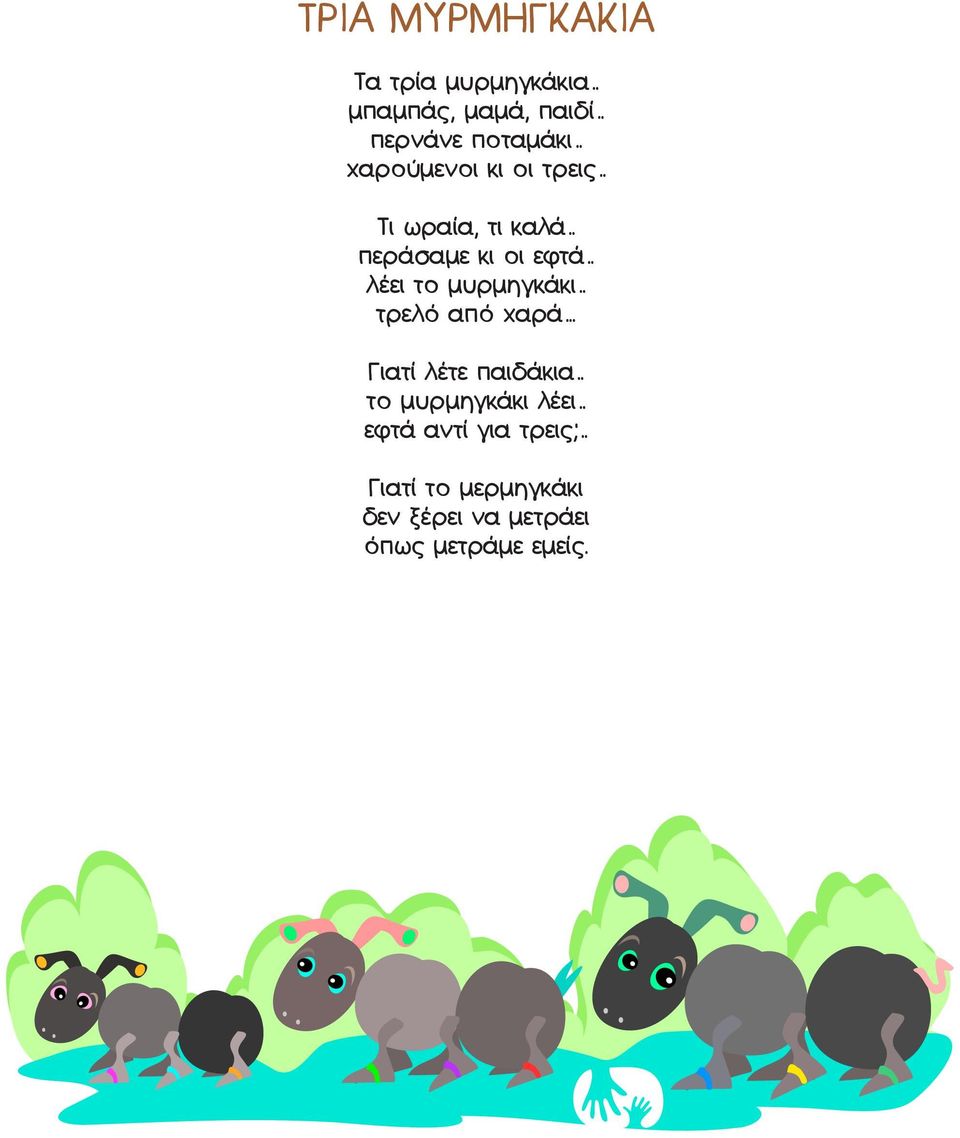 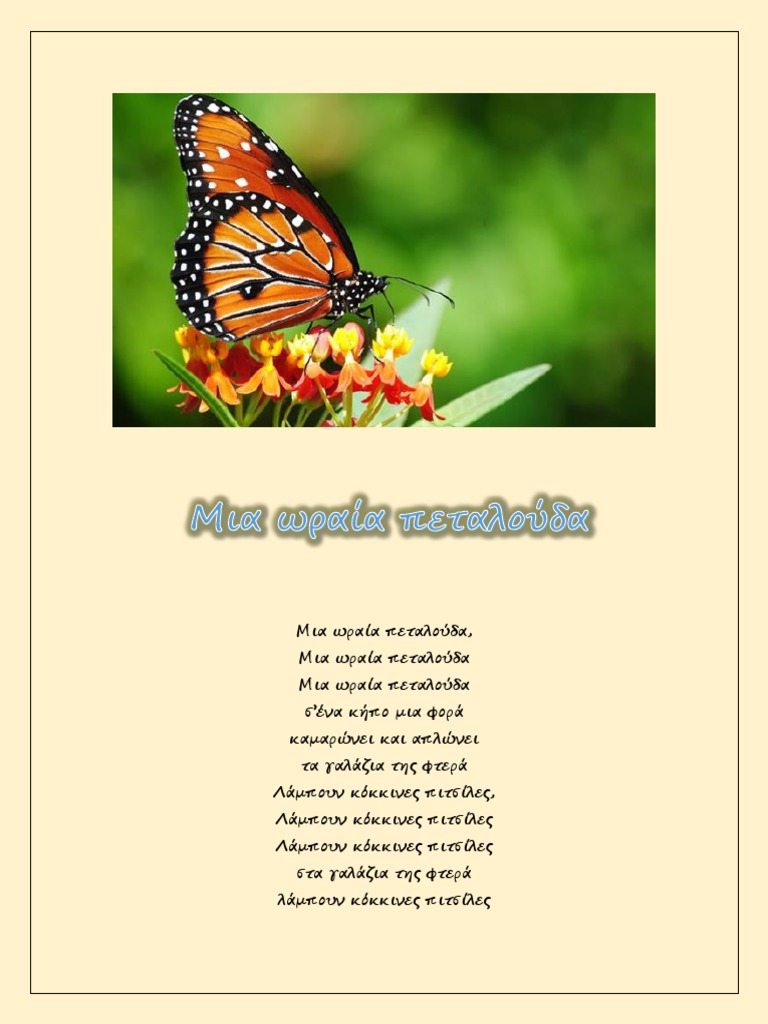 Ζουμ Ζουμ Ζουμ , μέλισσα πετά !!!Ζουμ Ζουμ Ζουμ , μέλισσα πετά  !!!
              Στα δεντράκια τ ανθισμένα ..
              Στα λουλούδια τ ανοιγμένα .
              Ζουμ Ζουμ Ζουμ , μέλισσα πετά !!!

             Ζουμ, Ζουμ, Ζουμ , έλα πιο κοντά !!!
             Ζουμ , Ζουμ, Ζουμ, έλα πιο κοντά !!!
             Μη φοβάσαι μελισσάκι , 
             πέταξε στο λουλουδάκι...
             Ζουμ, Ζουμ, Ζουμ, έλα πιο κοντά !!!